BIBLIOTEKA SZKOLNA OGŁASZA KONKURS NA NAJLEPSZY REBUS LITERACKIRegulamin konkursu:Organizatorem konkursu jest biblioteka szkolna Szkoły Podstawowej we Wróblewie.Uczestnicy konkursu: uczniowiekl. I-III, IV-VI. Zadaniem konkursowym jest wykonanie rebusu, którego rozwiązaniem będzie: tytuł książki, imię i nazwisko autora, bohatera książkowego lub cytat z książki itp.Przykład: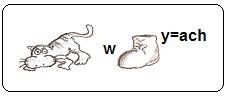 Liczy się inwencja twórcza wykonawców (pomysł, estetyka wykonania oraz przejrzystość, tj. wyraźne rysunki, duże litery itd.).Termin zgłaszania prac do: 30.04.2020r.Roztrzygnięcie konkursu i ogłoszenie wyników: 03.06.2020r.Zadanie należy wykonać na kartce papieru i zrobić zdjęcie. Pracę należy przesłać na maila szkoły: sekretariat@pgwroblew.pl lub              w formie wiadomości wysłanej przez dziennik librus do                             p. Katarzyny Kubit